Kedves Szülők!A köznevelési törvény előírja, hogy a fenntartónak évente számoljon be az iskola, továbbá készítsen éves munkatervet is számára. Mi ezt a kötelességünket, Önök felé teljesítjük (természetesen megküldve az AKG Alapítvány kuratóriumának is), mert azt gondoljuk, hogy Önök a valóságos fenntartóink, akkor is, ha ennek jogi formája az Alapítvány. Másfél évtizede kezdtünk levélben beszámolni arról, hogy milyen volt az előző tanév az AKG-ban. Szemben a korábbi évekkel, tavaly óta tanulmányi, kimeneti adatokkal is alátámasztjuk a beszámolót arról, hogy mi sikerült, mi nem, merre haladunk, mik a legfontosabb problémáink, örömeink. Ez utóbbi az oka annak, hogy csak a következő év elején küldjük el levelünket. Egy intézménynek – ha jól akarja végezni a munkáját- elengedhetetlenül fontos a szolgáltatását igénybe vevők véleménye, javaslatainak figyelembevétele, a minél teljesebb transzparencia. Ezért írjuk évente az összegző beszámolót, ezért teszünk fel minden eseményt, kimeneti eredményt a honlapunkra (amit ezúton ismét javaslunk minél többször meglátogatni, hiszen több mint 20 éve minden adatot, tényt, tanulmányi, érettségi eredményt megtalálhatnak rajta).Tudjuk, hogy száraz, hosszú ez a levél, sokszor korábbi tényeket is megismétlünk – nincsenek nagy változások évről- évre-, mégis számítunk rá, lesznek Önök közül olyanok, akik végig olvassák, és megtisztelnek véleményükkel, kritikájukkal, korrekciós javaslataikkal. Előre is köszönjük, szükségünk van véleményükre.A közoktatási környezetrőlTalán legfontosabb hírünk, hogy hosszú huzavona után végre megnyugtatóan rendeződött az AKG Alapítvány alapító okirata. A bírósági bejegyzést követően az AKG Alapítvány alapítói jogait mostantól az AKG Egyesület gyakorolja. Az AKG Egyesület tagjai az iskola pedagógusai lehetnek. Így biztosítható, hogy csak olyanok vegyenek részt az intézmény irányításában, működtetésben, akik érdekeltek a hatékony működésben. A kuratórium tagjai pedig volt AKG-s szülők, diákok és pedagógusok. Mint azt Önök is nyilván tudják, nyugtalan, viharos volt az elmúlt év a közoktatásban. Bár sem a szabályozás, sem a finanszírozás, sem az állami fenntartás változása nem érintette közvetlenül az AKG-t, mégis úgy gondoltuk, hogy nekünk is kötelességünk csatlakozni a civil szerveződések felhívásaihoz, hiszen az intézményi autonómia kiemelt alapelve iskolánknak. Ezért biztosította az AKG már ősszel a Közoktatási Kerekasztal, majd februártól a CKP számára helyszínt a megbeszélésekhez, s ezért csatlakoztunk tavasszal a figyelemfelhíváshoz, éppúgy, mint a sztrájkhoz. Erről menet közben tájékoztattuk Önöket, kikérve véleményüket. Öröm volt számunkra, hogy – néhány kivételtől eltekintve- egyetértő visszajelzéseket kaptunk. Az év közben felmerült az alternatív iskolák működési szabályainak módosítása is, a terv ugyan nem érintette a középiskolákat, de nehézséget okozhatnak az új és új korlátozó kormányzati ötletek, pl. keretszámok hiányában lassan kiszorul a szakképzés az iskolánkból. Bár eddig is periférikus volt a szakképzés szerepe, de sajnáljuk a lehetőség megszűnését. A jelenlegi jogszabályi környezet ugyanakkor biztosítja a stabil működés feltételeit is, hiszen az alternatív kerettantervi engedélyünk birtokában stabil és hosszútávra szóló program alapján működünk, és az engedélyünk tartalmazza a folyamatos korrekció lehetőségét is, így módunk van a menet közben felmerült tantervi gondok megoldására, anélkül, hogy új engedélyt kellene kérnünk. Gazdasági helyzetünk(megj.: Az összesített beszámoló a 2015. 1–12. hó iskolai és alapítványi adatait tartalmazza, míg a szülői befizetések a 2015–16. tanévét. Ennek oka az eltérő előírt beszámolási időszak, az eltérés azért nem okoz különösebb gondot, mert hosszabb távon nyomon követhetőek az adatok, tekintettel arra, hogy másfél évtizede közzé tesszük őket a honlapon.)Ha csak egy mondattal kellene jellemezni az AKG anyagi helyzetét, akkor azt mondhatjuk, hogy megnyugtató, stabil, hosszú távra is megfelelő garanciákat biztosít. (Konkrét adatokat az 1-4. melléklet tartalmazza.)Mind a bevételeink, mind a kiadásaink nőttek. A bevételek 11,2%-kal, a kiadások 16,3%-kal.Bevételi többletünk maradt, bár a 2015. évi bevételi többletünk kisebb lett, mint a 2014. évi.Bevételek növekedésének lényeges hatású okai:Az állami átsorolásokból következő pedagógus bérnövekedésből nőtt az állami támogatásunk, hiszen mindig az átlagot kapjuk.A létszámnövekedésből következően nőtt a szülői befizetés összege is. (2014. 557 fő 2015 602 fő. Megj.: a szerződött és tényleges létszám közötti eltérés a külföldön tanulók miatt van).A szülői befizetések havi átlaga is nőtt 2014. 87545 Ft/hó, 2015. 89543 Ft/hó). Ez növekedés a felvételikor vállalt többlettámogatásból származik, hiszen a szerződésben rögzített alapdíj összege évek óta nem változott. A kiadások növekedésének lényeges hatású okai:A fél évtizedig elmaradt fejlesztések pótlása, illetve a digitális iskolára való áttérés miatt, többszörösére nőtt a fejlesztés, eszközbeszerzés kiadása (2014-ben 19 486 E Ft 2015-ben 68 793 E Ft).Jelentősen nőttek a személyi kiadások is, egyrészt a 10% körüli bérfejlesztés, másrészt az óraszám növekedés miatt. Az óraszámok a létszám és csoportbontások miatt növekedtek. A bérek növekedése természetesen a bérterhek növekedésével is járt. (összes személyi kiadás 2014-ben 413 335 E Ft, 2015-ben 470 472 E Ft).A szülői befizetések stabilitása, rendszeressége továbbra is javult a polgári szerződéseket megelőző időszakhoz képest. A szerződésben vállalt összegek 35–150 E Ft között vannak. Lassan a teljes képzési időszakra jellemző lesz, hogy egy-egy évfolyamon a tanulók egyharmadát kitevő alapítványi férőhelyen belépők kétszeres költségtérítést fizetnek. A képzés közben kilépett tanulók helyére nagyon sok új jelentkező is hasonló összegre szerződött. Az Alapítvány, hasonlóan az előző évekhez, az elmúlt évben is mintegy 50 000 E Ft költségtérítési támogatást nyújtott, a megítélt összegekről a szociális bizottság döntött (tagjai minden kisiskolából egy-egy szülő és patrónus).Néhány ellentmondás azonban továbbra is terheli szerződéseinket.A kezdő évfolyamokon mindig magasabb a befizetései hajlandóság, mint a későbbi években, sajnos több családban még mindig megmaradt az az attitűd, hogy az iskolai költségtérítés a családi kiadások végére marad. A patrónusi rendszer személyessége rendkívüli előny a nevelés során, viszont megakadályozza a standard költségtérítési megállapodásokat. Ez magyarázza az egyes kisiskolák közötti jelentős szerződési különbségeket.  A két induló évfolyamban a jelentős eltérés oka az egyösszegű többlet befizetés.A 11nyelvi év alacsonyabb szerződött költségtérítési átlagának az oka, hogy a tanulói jogviszony fenntartása mellett a kisiskola közel harmada külföldön tanul.Elképzelésünk szerint a jövőben nem ösztöndíjszerződéseket kötünk, hanem eltérő költségtérítési összegekre kötünk megállapodást, függően a tanuló iskolai eredményeitől és a család gazdasági helyzetétől. Ez nem változtatja meg az eddig kialakított eljárás lényegét, sem a befizetett összegeket, csupán elszámolás- technikai változást jelentene. A többlettámogatásokat az alapítvány kapja, és ő adja a kedvezményeket is. Az iskola pedig az alapköltségekre köt majd szerződést. Az eljárás sem változik, azaz minden kisiskola delegál egy-egy szülőt, patrónust a szociális bizottságba, és ők döntenek a kért kedvezmények mértékéről. Az évek alatt gyűjtött megtakarításaink a bizonytalan környezetben a stabilitást biztosítják. Már évekkel ezelőtt eldöntöttük, hogy legalább egy éves kiadási tartalékot halmozunk fel. Sajnos ettől még nagyon messze járunk.Megkezdtük az AKG Általános iskola szervezését, bár önfenntartónak tervezzük, de nyilvánvalóan lesznek költségei az induláskor, s fedezetét biztosítani kell, ehhez biztosítékot nyújt a félretett tartalék.Az iskoláról 2015-16-banVáltozásokA digitális iskolaA 2015–16. tanév radikális újítása a belépő évfolyamoktól (7. ill. 9. ny.) felmenő rendszerben a digitális tanulásszervezésre való átállás volt. A tanulók saját laptopjukon kapták a tananyagokat, azokon dolgoztak csoportban vagy egyénileg. Az iskola jelentős technikai átépítését követően, az AKG hálózatra kapcsolódva oldottuk meg a hirtelen nagy terhelést igénylő új feladatot.Számos fontos tapasztalattal gazdagodtunk, számos új problémával találkoztunk. A Microsoft Office 365 OneNote szoftverét használjuk, mely alkalmasnak látszik valamennyi tantárgy, tevékenységi kör egységes kezelésére, arra, hogy alapvető munkaeszköze legyen mind a tananyag közlésnek, mind a közös és egyéni tanulásnak. A digitális tanulás lényegesen drágább mind a szülők, mind az intézmény számára a kezdéskor. Nemcsak a gyerekeknek szükséges laptop miatt, hanem mert teljesen át kellett építeni a kisiskolákat. A korábbinál lényegesen nagyobb kapacitású wifi hozzáférést kellett biztosítani.Az első évben a várnál több elakadási pontba ütköztünk a gépek és a hálózat gyerekbetegségei miatt.Tartalmilag is fel kellett készülni az új módszertanra, bár az előző évben már voltak módszertani továbbképzések, de igazán csak élesben volt látható, mik a feladatok. A tanároktól sokkal több előkészítő feladatot igényelt a digitális tanulásszervezés egy-egy epocha, óra előkészítéséhez, technikai, szakmai feltételeinek megteremtéséhez, mint korábban. A 9ny nyelvi éven több kommunikációs, együttműködési gond miatt, nehezebben indult el a digitális képzés, de az angol nyelv tanításának nemzetközi tapasztalatai gyorsabb korrekciót tesznek lehetővé a többi tárgyhoz képest. Sajnos nem találtunk sem itthon, sem a nemzetközi gyakorlatban az epochális képzéshez közvetlenül hasznosítható szakmai előzményeket. A szakmai anyagok létrehozásához, a fejlesztéshez az AKG Alapítvány 4 évre 10 millió Ft ösztöndíjkeretet különített el, a kutatáshoz, fejlesztéshez pályázati formában. Ami ugyan többletjövedelmet biztosított a résztvevő kollégáknak, de jelentős többletmunkát is várunk érte.A korábbinál sokszor nagyobb technikai apparátus több technikai munkaerőt követel. Bár pontosan meghatároztuk a laptopoktól elvárt paramétereket, valószínűleg nem a legjobb változatot választottuk, s emiatt nagyon sokszor volt szükség a javításra, garancia érvényesítésre.Új órai gondok jelentek meg, pl. elromlott a gép, nincs wifi, lemerült a gép, nem található a töltő. Míg korábban a tankönyv, füzethiány egyszerűen volt korrigálható, a számítógép hiánya, a hálózat akadozása sokkal jobban akadályozza a közös tanulásban való részvételt.Megnövekedett tanári feladat lett a folyamatos mozgás a csoportok között, mert a gép vonzó lehetőséget nyújt a gyerekek számára az órán más internetes információ, film, játék, zene „nyomon követésére”. Ez inkább a kezdetekben volt érzékelhető, viszonylag gyorsan álltak át az érdemi tanulásra, közös munkára.A digitális tananyagok követése, a feladatok ellenőrzése otthon is gondot okozott. Nem volt világos, hogyan kövessék, hogyan segítsék a szülők gyermeküket a tanulásban.A géphasználat a kezdetekkor sok gondot okozott a gyerekeknek is. (Úgy tűnik inkább legenda digitális bennszülött, mint tény). Bár a hét évfolyamoson 9. évfolyamról előre hoztuk a gépírás tanítását 7. évfolyamra, de a vakon gépírás inkább csak az év vége felé vált készséggé a gyerekek többségénél, addig nehéz volt jegyzetelniük. (használhatták a füzetüket is), ezzel azonban nőtt a tanulók amúgy is magas heti óraterhelése. A digitális tanulás lehetővé teszi a közös vázlatkészítést, a közvetlen tanári nyomon követést, direkt beavatkozást. A kisebbek számára egyébként is nagy kihívás a jegyzetelés, a vázlatírás, de úgy gondoljuk, csak valódi feladatokkal, élesben történő gyakorlással lehet megtanulni a lényegkiemelést, a logikus gondolkodást. Mint látható sok új nehézség terhelte az évet, de ennek ellenére minden kollégának az a meggyőződése, helyes döntés volt az átállás, a gyerekek jobban tanulnak, messzebbre jutnak, aktívabbak a számítógépes tanulással, mint korábban. Így a tapasztalatok következében kialakított korrekciókkal, bizonyosan folytatjuk felmenő rendszerben az átállást. Projekt témahétAz AKG első éveiben az évzárás egyben az éves programok bemutatóinak idejét is jelentette. Később, azért, hogy az érettségizők is részt vehessenek rajta két évtizedig az áprilisi Tavaszi Fesztivál biztosította az alkalmat a különböző művészeti csoportoknak a bemutatkozásra. Az utóbbi években csökkent a tavaszi fesztivál látogatottsága, elbizonytalanodtunk a funkcióját illetően is. Egyre több alkotókör nem lett kész április elejére, akik kész lettek a programjukkal, azok is sajnálták a kapkodást, és hiányolták a hátralévő két és fél hónapot. A színjátszó körök önálló májusi előadási napot szerveztek maguknak. Ezért aztán 2015 nyár elején úgy döntöttünk, hogy új definícióval, visszaállunk az év végi záró hét rendezvényéhez. Sajnálattal, de lemondva a végzősök aktív részvételéről. De a programot azért olyan időpontra tettük, ahol látogatóként részt tudnak venni az eseményen. Az 5. témahét, avagy projekthét: Célja: Az év közös összegzése. Az év során megvalósult számtalan, közös és egyéni projekt bemutatása, az egész iskola (szülők, tanulók, tanárok) előtt. A különböző kisiskolák találkozása, kulturális, tanulmányi, sportesemények, versenyek.Időpontja: A tanév utolsó előtti heteElső eredményekA 9ny, 11ny nyelvi évesek kedves, táncos, zenés megnyitói jó kedvű alaphangulatot biztosítottak az egész hétre. Számos magas színvonalú színi előadást láttunk. A nagyon nagy látogatottság miatt kétszer adták elő a színjátszó körök előadásukat.A művészeti alkotókörök kiállításai valóban betöltötték az iskolát, sok igen színvonalas alkotással találkoztunk.A sportnap keretében az egész iskola nagyon jó hangulatú és izgalmas versenyeken vett részt az ELMŰ pályán, meglepően nagy látogatottság mellett.A 11ny évfolyam projektjei közül a több színvonalas előadást, projektbemutatót láthattunk.A látogatottság lényegesen magasabb volt, mint az elmúlt évek Tavaszi Fesztiváljain.Problémák, nehézségekAz alkotó körök számára komoly gond, az utolsó heti bemutató, mert nincs módjuk együtt lezárni, értékelni az évet, noha erre nagy szükség lenne.A YE vállalatok projektbeszámolóira nem került sor.Az idegen nyelvi csoportok korábbi jó hangulatú előadásaiból sajnos csak eggyel (francia csoport) találkoztunk (bár az elmúlt néhány évben a Tavaszi Fesztiválon sem volt nyelvi előadásblokk).Számos sikeres epochazáró projektje is bemutatkozhatott volna.Erősen csökkenti a látogatottságot, a projekthetet követő vizsgafelkészülés. Sok tanuló a programokon való részvétel helyett előre hozta erre a hétre a vizsgafelkészülését.Nem sikerült az év során a sportversenyeket olyan módon lebonyolítani, hogy csak a döntők maradjanak a sportnapra.A Jakab András tantárgyi vetélkedő előkészítése kapkodó volt, és a döntőn lefagyott a számítógépes rendszer, megakadályozva a végső eredmény megszületését.A tudományos projekteknek alacsony volt a látogatottsága.Az egyes tanulók egyéni választásához szükséges végleges program csak késve és jelentős hiányokkal jelent meg.Egyes alkotó körök sajnos nem zárták a projektjüket. A nevelőtestület a 2016-17. tanévre is programba illesztette a projekt témahetet. Előtte októberben megvitatjuk és értékeljük a tavalyi lebonyolítást, és kialakítjuk a véglegesnek szánt rendjét. Társadalmi szolidaritás Úgy látjuk, hogy változó világunkban, még a korábbinál is fontosabb minél több lehetőséget biztosítani diákjainknak a társadalmi szolidaritás tudatosítására, az empátiájuk, toleranciájuk fejlesztésére, a szegények támogatására. Ezért az év során sokkal több „burkon kívüli” projektben való részvételüket segítettük elő. A nyárvégi, őszi menekültválságban való aktív, segítő részvételünk, (különösen az elsősegélyesek).A korábbinál több alkalommal volt szervezett iskolai, kisiskolai szintű gyűjtés (menekülteknek, szegény gyerekeknek, karácsonykor, több ételakció).Több kisiskola volt szociális munkán, témahéten szegény, ill. cigány településen segíteni.Az egyik YE csoportunk a menekültek megértéséhez, támogatásához migrációs társasjátékot fejlesztett ki más iskolák tanulóinak.Nyáron a 10. évfolyamosok egy csoportja tábort szervezett monori cigánygyerekeknek (Chrenkó Tímea vezetésével).Talán legfontosabb jellemző, hogy gyerekeink igen jelentős hányada az államilag előírt 50 óra helyett több száz órát teljesít a közösségi szolgálatban.További korrekciók, változásokAz éves értékelések, kisiskolák, a szülői és diákértékelések visszajelző rendszere, a nevelőtestület belső vitái, problémafelvetései teszik lehetővé a folyamatos önvizsgálatot, az alapelvek megőrzése mellett a pontosítást, korrekciót. De 10 évenként külső átvilágítást is kérünk magunkról, 1996 és 2006-ban egyaránt könyv formában jelenet meg az átvilágítást követően, az akkori állapotunk, hol szubjektív, hol tárgyszerűnek tűnő tükre. Ebben az évben: Megrendeltünk egy külső átvilágítást, pályázatot írtunk ki, amit az ELTE doktori iskolájának egy csoportja nyert meg. Eredményei majd 2017-ben lesznek értékelhetők.Majd teljes körű tanulói körre készült kérdőívet töltöttek ki tanítványaink, az iskola programjának teljesülését vizsgálva.Több kisiskolában szülői elégedettség mérést készítettünk.A 7. és a jövendő 7. évfolyamon vizsgáltuk a szülők prioritásait, elvárásait. A differenciált képzés feltétele, hogy minél több gyerek közvetlen támogatást kapjon az iskolai munka során. Ennek érdekében tovább bővült az egy évvel korábban megindított csoportbontási hullám, nőtt a kéttanáros csoportok száma.A digitális iskola indításával együtt egységes belső információs rendszerrel támogatjuk a kollégákat, közös tárhelyet biztosítva minden tananyagnak, filmnek, feladatgyűjteménynek, belső információnak. Átalakítottuk (visszaalakítottuk) a belső szervezeti rendünket. Visszahoztuk a már tíz éve megszüntetett tantestületi titkár funkciót (a nevelőtestület Birloni Szilviát választotta meg). Feladata a tanári munka szakmai támogatása, a továbbképzések megszervezése, a kollégák személyi problémáinak segítése.Nemzetközi kapcsolataink bővülése miatt szükségessé vált a kapcsolattartással megbízni egy kollégát (Zábráczki Anettet).  Ma már korábbi német, spanyol, francia kapcsolatunk mellett dán, holland iskolával is van cserekapcsolatunk. Több Európai Uniós pályázat tette lehetővé, közös nemzetközi projektben a részvételünket, különösen a társadalomtudományi területen és a digitális képzésben. Több kollégánk vett részt Cambridge-ben többhetes képzésben. „Állandóságok”Vannak mondatok, témák, amiket szerencsére évtizedek óta mindig le kell írnunk, de fontosak, és szerencsére nem változnak. Az AKG-t jó iskolának tartják a tanulók, a szülők, általában a szakma és a nyilvánosság is. Bármilyen mérés, kimeneti eredmény, verseny, belső elemzés ugyanazt mutatja. Nyugodt körülmények között, jó színvonalon végzi a dolgát az AKG, pedagógia programban vállalt feladatait lényegi változás nélkül ellátja. Általában továbbra is elmondható, a szülőknek és a gyerekeknek is elsöprő többsége elégedett a munkánkkal, lojálisak az iskolához.Tanulóink szeretik az iskolát, okosak, jól tanulnak, nagy többségük motivált, megtalálta itt helyét, közösségét. A többi elitgimnáziumtól megkülönböztető tipikus, csak ránk jellemző sajátosságaink (epochális rendszer, sajátos értékelési rendszer, szöveges értékelés, témahetek, alkotókörök, patrónusi rendszer, projekttanulás, stb.) beváltak, jól működnek, sőt mondhatjuk ezek a legsikeresebb tevékenységformái, technológiái az AKG-nak. Természetesen vannak problémáink, kudarcaink, elkövetünk hibákat, vannak családok, gyerekek, akik nem elégedettek velünk, de ezeket igyekszünk korrigálni, minden egyes esetben igyekszünk az adott problémát az érintettek számára kedvezően megoldani. Az AKG működésére jellemző az állandóságra való törekvés, az elvi megközelítés és a folyamatos változás, a rugalmas alkalmazkodás. E kettő egyidejű érvényesítése nevelőtestületi viták örök témája, s következményei a kistöbbségű döntések. Bár évről évre sok minden változik, az alapelvek, a feladatok 27 éve változatlanok, s ez így volt 2015/2016-ban is.A hétköznapokrólAz AKG közel 9.000 m2 épületében zajló élet talán legfontosabb hétköznapi jellemzője, a szinte folyamatos nyüzsgés, olyan alapzaj, amivel talán máshol nem lehet találkozni. Ennek oka a különböző kisiskolák eltérő munkarendje, az epochák csoportos foglalkozásai. Nagyon sok csoport kint a folyosón, az aulában, a szőnyegpadlón dolgozik. Nem szól a csengő, nincs az iskolákat általában jellemző szünet-óra, zaj- csend váltás.Már reggel az eltérő időpontban érkező tanulók mozgása, zaja, kisiskolák eltérő iskolakezdése, a nyitások különböző időpontjai miatt sem tipikus az iskolakezdés. Évtizedek óta küszködünk a közös nyitásokkal, szinte minden kisiskola más és más megoldást keres arra, hogy az első tanítási óra előtt összegyűljenek a tanulók. Pedig fontos a nyitás, hiszen itt hangzanak el fontos információk, itt van mód a jelenlét első ellenőrzésére, itt van mód az adott kisiskola sajátos közös feladatainak megosztására, a külvilág aktuális eseményeire való figyelemfelhívásra. Meggyőződésünk, hogy kell ez a keszon, az átállás a kint és a bent között. Ezt azonban nehezen értik meg a gyerekek, s főleg a középső évfolyamokon nagyon nehéz a pontos érkezés biztosítása. (Már többször felmerült az AKG-ban a későbbi kezdés lehetősége, hiszen radikálisan átalakult a társadalom életrendje. Sajnos addig nem tudunk kilenckor kezdeni, amíg a gyerekek egyéb külső elfoglaltságaihoz kell igazodnunk.)Az önálló kisiskolai lakások biztosítják az eltérő életrendből fakadó különbségekhez szükséges feltételeket, különböző korú tanulók egymás mellett élését. A felső évfolyamok hagyományosabb tanóráit nem zavarja (nagyon?), a kisebbek folyosói nyüzsgése. De még így is kicsi sokszor a 9000 m2. Nagyon komoly kihívása az epochális tanulásszervezésnek, hogy szaktanárok figyelemmel követhessék, segíthessék a tantermeken kívüli csoportmunkát. Korábban kezdtük, de az elmúlt évben kezdett általánossá válni az epochális csoportbontás, a kéttanáros rendszer, ami persze jelentősen növeli a tanárok óraszámát (így az AKG költségeit is), de úgy tűnik, megéri. Az epochák zárásai esetenként nem írásos dolgozatok, szóbeli beszámolók, hanem projektzárások, kiállítások, performanszok, amelyek a kisiskola vagy néha az egész iskola előtt zajlanak. Délidőben a hét-nyolcadikosok lépcsőházi rohanása az ebédlő felé ijesztgeti az értük aggódó felnőtteket, amit később a felsősök nyugodt sétája vált fel ugyanoda, más problémát okozva (nevezetesen ez a nyugalom, lassúság sokszor az ebéd utáni órákról való késést is jelenti). A nyitásokról, órákról való késés, hiányzás az AKG egyik legfontosabb megoldandó feladata. Meg kell találnunk a megoldást arra, hogy miképpen lehet jogi eszközök és csengő nélkül elérni a pontos órakezdést. 27 év kevés volt erre a nagy feladatra, eddig nem sikerült. A gyerekek szerint a nap legnehezebb szakasza az ebéd előtti epocha vége és az ebéd utáni órák eleje. Az éhség és a jóllakottság úgy tűnik egyaránt akadályozza a hatékony tanulást, a figyelmet. A sávos órarend is sajátos vonása az AKG-nak. A déli sáv a 9. évfolyamtól felfelé az idegen nyelvi órák színtere. Igyekszünk minél nyitottabb, minél inkább a nyelvi szintekhez igazodó sokszínű nyelvi képzést nyújtani. Így a nagyon sok tanuló tanul a kisiskoláján kívül differenciált korcsoportú nyelvi csoportban. Fontos tapasztalat, hogy egyre ritkábbak a kezdő angol csoportok és egyre több a felsőfokú, szinten tartó, projektjellegű idegen nyelvi csoport. Jelentős változás, hogy az AKG felmenő rendszerben tovább haladási kritériumként határozta meg 10. évfolyamtól az első nyelv legalább középszintű nyelvvizsgáját. (Az első évfolyam a 2015-16. tanév 8. és a 9ny évfolyama lesz). A nyelvvizsgát az AKG szervezi, és állja a költségeit. Az jól látható, hogy nagyon sikeres az idegen nyelvi képzésünk, de gondot okoz a második nyelv teljes értékű nyelvtudásának elérése minden gyerek számára. Míg az angolt lényegében minden tanuló magas szintű tudással zárja, a másodi nyelvben már jóval gyengébb ez az arány. Szükséges biztosítani minden nyelvből az anyanyelvi tanárt, és minél több speciális kurzust indítanunk.A délután az alkotóköröké, a művészeté, a sporté, a speciális kurzusoké az AKG-ban. A 7. évfolyam alkotóházon, a 8-9. a számtalan alkotókörökön, a 10. évfolyam vállalkozásokban, társadalomismereten, a felsősök pedig az általuk választott továbbtanulást, jövőjüket segítő kurzusokon vesznek részt. Így hét minden napján 17-18 óráig élet van az AKG-ban. A felső évfolyamok sok tanulója korábban megy el a házból, lévén sokkal több az otthoni tanulnivalójuk, de sokan viszik a képzés végéig a korábban megkezdett alkotókörüket, szakkörüket. Ők biztosítják, hogy számos felsős mentor segíti beilleszkedni, fejlődni a kisebbeket az évtizedek óta differenciált korcsoportokban működő elsősegély, csillagászat, robotika (ez „csak” öt éve), vagy színház, fotó, képzőművészet körökben. A tornaterem kora reggeltől késő délutánig hangos, még megosztva is szinte mindig tele van. Reggel és késő délután számos sportkör, napközben a testnevelés órák töltik meg, sajnos hiába építettünk nagy tornacsarnokot, meg konditermet, ez is kevésnek bizonyult. Ezért béreltünk helyet az Árpád híd túloldalán lévő ELMŰ sportközpontban, ahol nemcsak az úszás, hanem minden más sportág számára igen jók a feltételek.Az év során egy-egy időre megáll az élet, kiürül az iskola, vagy éppen ellenkezőleg megtelnek a közösségi terek. Az AKG-ban hozzávetőlegesen nyolchetes ciklus váltja fel a máshol heti beosztással működő gimnáziumi életrendet. Az évi négy témahét minden évfolyamon lehetővé teszi a kiszakadást a napi rutinból, az órák napi rendjét egy közös feladat, egy-egy megoldandó probléma, egy projekt egész hetes feladatköre veszi át. Egy évben 48 különböző témahét van az önálló kisiskolák által szervezett programokra. Aminek fele más településeken, régiókban kerül megszervezésre. Kiemelt céljai a témaheteknek az életkorokhoz kötődő módon a közösségépítés, a szociális kompetenciák fejlesztése, a társadalmi szolidaritás vagy természet megismerése. A nyelvi éveken lévő kisiskolák, pedig akkor ürülnek ki, amikor tanítványaink több hétre az adott nyelv gyakorlására a velünk kapcsolatban lévő dán, francia, német, vagy spanyol iskolákba mennek hetekre tanulni. Akkor pedig duplájukra nőnek, mikor az adott ország diákjai tanulnak nálunk. Reméljük sok- tartós kapcsolat is kialakul a gyerekek között, s nemcsak nyelvtanulás, hanem a kultúra, a világlátásuk tágulása is eredménye ezeknek a közös projekteknek. Máskor saját hagyományaink benépesítik az iskolát, s nagyobbik részük a külvilág felé is nyitott. Ilyenkor néha több ezren is vannak a házban pl. a Kutatók éjszakája, az Adventi vásár, a szalagavató, a Ballagás vagy éppen az Elsősegély vagy a Van Másik Iskola országos rendezvénye. De van, mikor csak belső programjainkon vesznek részt közösen minden kisiskolából a gyerekek, felnőttek, az AKG születésnap, a karácsony, vagy tavaly óta ismét az év végére megszervezett egész hetes közös projekthét. Adatok, tényekAz AKG-ban a tanulási folyamatra koncentrálunk, abból indulunk ki, hogy ha biztosítjuk a feltételeket, ha segítünk a tanulási képességek fejlesztésében, ha megteremtjük a tanulási motivációt, illetve segítünk megőrizni azt, akkor a kimenet is eredményes lesz. Általában a szülőknek is az az elvárása, hogy találja meg magát gyermekük, érezzék jól magukat, fejlődjenek a képességeik, tanuljanak meg tanulni s mindezt barátságos, együttműködő légkörben. Az AKG alapvető mottója „A gyerek nem az életre készül, hanem él”, az elsöprő többség által elfogadott alapelv, de természetesen mégis mindenkit az is nagyon érdekel, hogy mi van a kimenettel, hogyan teljesítenek a diákjaink a végzéskor, más közegben, versenyhelyzetben. Sokszor teszik fel a kérdést, hogy miért nem vagyunk az élen a gimnáziumi rangsorban, hogy sikerülnek a tanulmányi versenyek, hogyan érettségiznek tanítványaink. A végző kisiskolák eredményeiBár az öt évfolyamos és a hét évfolyamos gimnázium utolsó két évét összehangoltan, a tanulók választásaira építve szervezzük meg, külön mutatjuk be a kimeneti eredményeket, hiszen önálló kisiskolaként működtek. Az érettségi átlagok nagyon magasak. A hét évfolyamoson különösen. A 81,4% érettségi átlagteljesítmény messze-messze meghaladja a gimnáziumi átlagot. Az öt évfolyamosok 76,9%-os átlagteljesítménye is kimagasló, és jelentősen javult az elmúlt évekhez képest.A hét évfolyamos gimnáziumAz idei évfolyam kimeneti adatai megfelelnek a sokéves átlagnak, néhány sajátos jelenséggel. Az egyik évek óta látható trend, a meglehetősen nagy fluktuáció (-14+10fő), azt jelzi, hogy nő a mobilitás a képzés közben. Valószínűleg hosszú a hét év. Nagyon magas a külföldön továbbtanulók aránya (28%). Új jelenség az egy évre – főleg külföldön - önkéntes munkát vállalók magas aránya (13%), jellemző, hogy olyan tanulók választják ezt az opciót, akik eredményeik alapján bármelyik egyetemre felvételt nyernének, és tovább is fognak tanulni, de egy évvel később. Szerintünk ez egy nagyon jó tendencia, amennyiben később trend is visszaigazolja, támogatjuk. Meglepő, hogy az elmúlt évek növekvő arányától eltérően, alig van természettudományos irányba induló tanulónk.Létszámadatok: 54 tanuló végzett. 27 lány és 27 fiú. Az induló létszám 59 fő volt. Összesen 14 tanuló hagyta itt az AKG-t. (Közülük 3 fő családja külföldre költözött, 11 tanuló együttműködési- közösségi, tanulmányi okok miatt maradt ki). A kimaradásokkal párhuzamosan vettünk fel újakat az évfolyamra, összesen 11 tanulót.Év végi érdemjegyek: Tanulmányi átlag 4,46, (12 kitűnő, 16 jeles). Nyelvvizsgák száma 83 az érettségi előtt. (Az adatok nem tartalmazzák a mostani idegen nyelvi emelt szintű nyelvi érettségit). Ebből angol 55, német 18, spanyol- francia 4-4. Felsőfokú 13, középfokú 71. Érettségi eredmények: (A tárgyankénti teljesítményeket az 5 sz. melléklet tartalmazza).354 vizsga, h ebből emelt szintű 103 (29% országos átlag 10,5%). Az egy főre jutó emelt szintű vizsgák átlagos száma: 1,9 db. Minden megszerzett jegy átlaga 4,7-es átlagot ad, a megszerzett eredmények százalékának átlaga 81,4%. Középszinten az átlagok 4,6 és 81,9%, emelt szinten pedig 4,93 és 80,15%. 18 tanuló lett kitűnő (33%), 23 további lett 4,5-ös átlag feletti (jeles) (43%) 11 további 4-es átlag feletti (jó) (20%), 2 további 3,5 és 4-es átlag közötti (jó) (4%). Emelt szintű nyelvi érettségivel 50 középfokú (B2) és 4 alapfokú (B1) nyelvvizsgát szereztek a tanulók.Továbbtanulás irányai, arányai: Külföldön 15 fő (mind angol nyelvterületen, gazdasági, társadalomtudományi szakokon)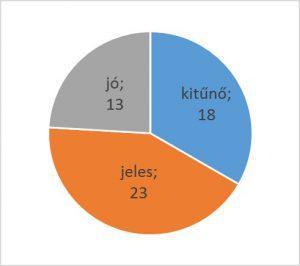 Gazdasági szak 9 főTársadalomtudományi szak 6 főOrvostudományi szak 3 főBölcsész- pszichológus 4 főInformatika 2 főművészeti felsőoktatás 6 főNem tanul tovább 9 főAz öt évfolyamos gimnáziumAz ötévfolyamos gimnáziumi tagozat végzőseinek eredménye a kezdetek óta gyengébb, mint a hétévfolyamosoké. Az elmúlt év sajátossága, hogy most volt a legnagyobb különbség a két kisiskola között az év végén (4,46 ill. 4,16) és a legkisebb az érettségin (81,4 % ill. 76.9%).Létszám adatok: A fluktuáció arányaiban megegyezik a hétévfolyamossal, belső szerkezete azonban más, mert itt több volt a tanulmányi okok miatt iskolaelhagyók aránya. Nyolcadik évfolyam után 28 fő kezdett az AKG-ban. A 26 érettségiző tanulóból (13 lány és 13 fiú). Az induláskor beiratkozottak közül 7 tanuló ment el, később jött 5 fő. Év végi eredmények: A tanulmányi átlag 4,16 (ebből kitűnő 3, jeles 4), sajnos ez látványosan gyengébb, mint az iskolaátlag, de ha a trendet nézzük, az alsóbb évfolyamokon jelentősen csökkent a különbség. A nyelvvizsgák száma megegyezik a teljes létszámmal, összesen 26, ebből felsőfokú 2. Angolból 20 tanulónak van nyelvvizsgája, más nyelvből csak hatnak (Igaz az öt évfolyamosban nincs a második nyelvből nyelvi év). Érettségi eredmények Az összesen 164 vizsga közül 37 vizsga volt emelt szintű (23%). [Országos arány: 10%] Az egy főre jutó emelt szintű vizsgák átlagos száma: 1,6 db. Minden megszerzett jegy átlaga 4,5-ös átlagot ad, a megszerzett eredmények százalékának átlaga 76,9%. Középszinten ugyanezek az átlagok 4,43 és 77,4%, emelt szinten pedig 4,95 és 75,19%.5 tanuló lett kitűnő (19%), 11 tanuló lett 4,5-ös átlag feletti (jeles) (42%), 9 további 4-es átlag feletti (jó) (35%), 1 további 3,5-ös átlag feletti (jó) (4%).Emelt szintű nyelvi érettségivel 16 középfokú (B2) nyelvvizsgát szereztek a tanulók.Továbbtanulás irányai, arányai: 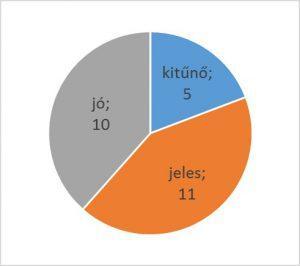 Külföldön tanul tovább: 5 főGazdasági pályára ment: 4 főTársadalomtudományi irányba: 1 főMűszaki egyetemre: 7 fő Természettudományi irányba: 3 fő Művészeti felsőoktatásba: 2 főIdén nem felvételizett 4 főAz elmúlt évtized érettségi eredményeit vizsgálva, néhány fontos következtetés levonható:Az érettségi átlagok általában magasak, jó tárgyi tudást tükröznek.Az öt évfolyamos és a hét évfolyamos kimeneti eredmények között jelentős a különbség . A hét évfolyamos átlagok 80% körül ingadoznak, az öt évfolyamos átlagok pedig 70% körül.Az öt évfolyamos átlagok szórása lényesen nagyobb, mint a hétévfolyamosé.Az elmúlt évben csökkent a különbség, úgy, hogy mindkét évfolyam javított az előző évekhez képest, de az ötévesek sokkal nagyobb mértékben.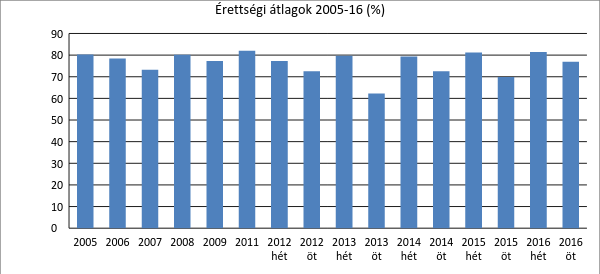 Mérések, versenyekA végzős évfolyamok kiváló érettségi, nyelvvizsga eredményei mutatják, hogy jól működik az iskola, de ugyanez látható, más külső standard mérése vagy versenyek esetében. Az állami rendszer egyre több központi mérést készít, ami elég sok többletmunkát ad a nevelőtestületnek, de igyekszünk eredményeit hasznosítani, a belőlük következő feladatokat meghatározni. Az elmúlt évben a kompetenciamérés, a nyelvi szintmérés és a fittség mérése adott feladatot, és talán később nyújt majd információt is.A kompetenciamérésről Már a kétezres évek eleje óta kialakult az egységes 4-6-8-10. évfolyam minden tanulóját mérő állami kompetenciamérési rendszer. Néhány éve a nevelőtestület az év végi konferencián értékeli az eredményeket, minden évben az egy évvel korábbi eredményekkel tudunk foglalkozni. A részletes és alapos elemzést készítettünk, bár ez nyilvánvalóan meghaladja ennek a levélnek a kereteit, de kiemelünk néhány fontos tényt, következtetést.Az AKG a nagy hat évfolyamos elitgimnáziumok közé tartozik, s ezen belül a felső negyedben található, mind a matematika, mind a szövegértés területén.A sajátos felvételi rendszerünk miatt a tanulók harmadát, (a megfeleltek közül) pénzügyi hozzájárulás alapján választjuk, az induló kompetenciák némileg gyengébb teljesítményt mutatnak, mint a legjobb hat évfolyamos gimnáziumoké.Rendkívül fontos jellemző, hogy a megvizsgált tanulók hatodikos (általános iskolai) kompetencia eredményei nagyon szoros korrelációt mutatnak a felvételi eredményükkel, ill. a későbbi tanulmányi eredményükkel. A 10. felmérések azt mutatják, hogy sokat fejlődnek tanítványaink mindkét mért kompetencia területen.Sajnos a pedagógiai hozzáadott értéket nem tudjuk igazán összehasonlítani, mert a legtöbb iskolában a szülőknek kis százaléka tölti ki a kért kérdőívet (itt köszönöm meg szíves együttműködését minden érintett szülőnek, mert az AKG-ban nagy százalékban kerültek kitöltésre a családi információkat tartalmazó kérdőívek). Ugyanígy látható az is, hogy 10. évfolyamos kiemelkedő kompetencia eredmények egyben megelőlegezik a kiváló érettségi eredményt is.Fontos információ volt a több éves időintervallumok vizsgálata során, hogy erőteljes különbség érzékelhető egyes kisiskolák között, mind a starthelyzetben, mind a változás mértékében. Elemeznünk kell, mitől lesz egy kisiskola eredmény orientáltabb, „tanulósabb”, mint a másik. A több napos zárókonferenciánkon elhatároztuk, hogy a következő időszakban, az egyes kisiskolák egyéni elemzéseket és szükség esetén, fejlesztési terveket készítenek a több éves kompetenciamérési adatok alapján csibéik számára.Arról is döntöttünk, hogy megfelelő érdekeltséget is teremtünk a gyerekek számára, mert viszonylag sokan vették nagyon könnyedén a méréseket, így nehezítve az összehasonlítást.A másik két központi mérés csak az elmúlt egy ill. két évben volt, így ezek adatait nem ismerjük még. Az azonban nagyon fontos információ volt, hogy az idegen nyelvi központi mérést túlságosan könnyűnek találták tanítványaink és kollégáink is.A versenyekrőlAz AKG kezdetei óta állítjuk, hogy a fiatalok számára fontos a megmérettetés, a verseny, éppen úgy, mint az együttműködés, a csoportmunka. Az év során számtalan projekt, bemutató, epochazáró, színielőadás, kiselőadás ad alkalmat a tanulóknak a közösség előtti megjelenésre. De fontos az is, hogy a belső megjelenés párosuljon külső, a tágabb világ előtti megmérettetéssel és szükség esetén rangsorképzéssel is. Érthető, hogy az iskolákról szerzett egyik fontos információnak, – a gimnáziumi rangsornak – egyik sarkalatos mérő eleme a tanulmányi versenyeken való eredményes részvétel is. Az AKG versenyeken való részvételének sajátossága, hogy szinte minden csoportos, közös munkát igénylő versenyen nagyon jól szerepelnek diákjaink. Az OKTV egyéni versenyeiben már kevésbé, hiszen a képzés első kettő- négy évében önálló tantárgyként csak az idegen nyelvek szerepelnek. Idegen nyelvből idén – csakúgy mint tavaly – két döntősünk is volt, de többi tárgyból nem szerepeltek jól tanítványaink. Három évtizede folyik a nevelőtestületben a vita, hogy hasznos-e, érdemes-e az OKTV-vel foglalkozni, miközben számtalan egyéb feladat, elfoglaltság biztosítja a tanulók számára a sikert. Az AKG koherens belső programjából adódóan, minden olyan tevékenységben igyekszünk külső versenyeken is indítani a gyerekeket, amelyeknek a természetes munkafolyamatát nem írja felül maga a verseny. Mindenhol, ahol nem válik öncéllá, ahol nem kell külön az adott versenyt célként kitűzni. Ha áttekintik az alábbi nem is rövid listát, látható, sikeresen dolgoznak, tanulnak a gyerekek. Persze végül is az érettségi eredmények mutatják, hogy a tantárgyi eredményeik is kiemelkedőek, de talán mégis érdemes újra és újra elgondolkodni az OKTV-n is. Addig is érdemes megfigyelni, hogy egy sikeres szakkör, diákkör milyen gyorsan képes fejlődni, ha verseny is rendelődik hozzá. A sikerek mellett talán még fontosabb sajátossága ezeknek a köröknek, projekteknek, hogy kollégáink közül egy-egy pedagógus elszánt, szakszerű munkája teszi lehetővé, hogy évtizedeken át sok-sok gyerek meghatározó élménye legyen az adott tevékenység (robotika: Pásztor Judit–Nádori Gergely, elsősegély: Marsi Zoltán és Chrenkó Tímea, diákújságírás-Szubjektív: Baranyai István, YE: Sándor Fruzsina–Gáncs Zsuzsa, francia színház: korábban Zsohár Gyöngyi–Szalontai Ágnes, most pedig Puskás Annamária–Pascal Biras, irodalmi körök: Bodonczy Andrea–Juhász Iván Kreatív történelem: Nagy- Mélykuti Luca- Lőrinc László).Eredmények A fentebb felsorolt programok közös jellemzői, hogy szerves részei a hétköznapi életünknek, és önálló projektként, önálló szervezéssel, céllal, kimenettel működnek.Robotika: Az öt évvel ezelőtti indulása óta viharos gyorsasággal fejlődik a robotika szakkör az AKG-ban. A kezdeti öt fős csapat után, ma már 50 gyerek vesz részt önálló csoportokban foglalkozásokon. Nyilvánvaló, hogy a modernizációs kihíváson túl a robotika- világverseny volt a gyerekek számára a fő kihívás, a feladat. Várható, hogy öncéllá is válik a robotika, a programozás megtanulása, de a nemzetközi verseny is erős motiváló tényező. Látszik a bővülés azon is, hogy az elmúlt évben már két csapatunk indult Szegeden, a regionális versenyen, s az első és a második helyet egyaránt megszerezték, azaz van utánpótlás. Az első csapat a közép- európai döntő megnyerését követően, az európai döntőben is helytállt, és az 5. hely megszerzésével jogot nyert a világdöntőn való részvételre is St. Louisban. (Ott már nem volt verseny.) Külön kiemelkedő sajátossága a robotikának, hogy a vezető tanárok mellett, szenior rendszerrel működnek a szakkörök. Az elmúlt évben meghatározó szerepet játszó végzős Bán Titusz után már két 11. évfolyamos Fernezelyi Simon és Hajdu Tamás vezetésével működnek a csapatok.Elsősegély: Kollégáink vezetésével ma már az egész ország elsősegély oktatásának központja az AKG. Egy-egy országos diák vagy felnőtt versenyen 150-200 tanítványunk vesz részt szervezőként, „sebesültként” vagy versenyzőként. Versenyzőink az idén a középiskolás kategóriában első, a felnőtt kategóriában a második helyen végeztek. De talán még ennél is fontosabb, hogy lassan már nincs tanuló az AKG-ban, aki ne értene az elsősegélyhez.Francia színházi projekt diákjai idén a legjobb komédia díját nyerték meg pécsi Francia Diákszínjátszó Fesztiválon, és a tavalyi fődíj után Moszkvában vettek részt a Fesztiválok Fesztiválján. Ez a csapat kiegészítve néhány kevésbé extrovertált résztvevővel a francia Florilège kreatív íróversenyen első díjat kapott költemény kategóriában. (A versenyen 12 országból 600 diák indult.) Megjelent továbbá egy közösen magyarul és franciául írt könyvük Kör de Pierre címmel Francia Intézet támogatásában. Mindez mutatja mennyire sokrétű tevékenység fér bele a lelkes diákok és vezető tanáraik életébe. (Függetlenül a versenyektől.)Szubjektív diákújság. Az iskolaújság nyomtatott formában ritkább ugyan, de digitálisan egyre aktívabb és érdekesebb. Nagy látogatottságát növeli, hogy az idén a legjobb diákblog lett, az év online diákmédiuma fődíját kapta középiskolás kategóriában, Kovács Emma (7. évf!) szerzői fődíjat kapott. Itt is látható, hogy az újságírás belső projekt, külső megmérettetése nem cél, csupán részeredménye az itteni diák és tanármunkának, hiszen hetente találkozva egyre nagyobb létszámmal írnak cikkeket, és beszélik meg elemzik, értékelik egymás munkáját.Kreatív történelem: Már szinte hagyomány (három éve), döntőbe jutnak diákjaink a kreatív történelem országos csapatversenyén. Az idén is így volt. Több mint 80 csapat közül került be a döntőbe az AKG 9.-es csapata. A pécsi döntőn a csapatunk (a legfiatalabbként) az 5. helyezést érte el. A csapat tagjai: Fodor Juli, Göde Anna, Sándor Csenge, Somos Emma. Felkészítő: Lőrinc László.Irodalmi alkotók: Egyre többen járnak a különböző irodalmi körökbe, s ha az egymásnak írt írásaikat elküldjük egy- egy versenyre, akkor mindig díjakkal térnek vissza. Így pl. Janikovszky Éva meseíró pályázatán Somos Emma (9. évf.) 2. helyezést ért el A keretbe foglalt nagymama című meséjével.Sportszakosztályok és eredményeik. Megélénkülő iskolai sportéletünk fontos szintmérője, az egyre aktívabb, és eredményesebb szereplésünk a kerület sportéletében. Sok tanítványunk sportol versenyszerűen, amihez az AKG igyekszik megfelelő rugalmassággal hozzáállni. Bár az ő országos eredményeik is fontosak, de rajtunk kívül állnak. A lényeg, az iskolai csapasportokban való részvételünk, a cél hogy minél több gyerek minél többet mozogjon, játsszon. Tavaly már több kerületi versenyt nálunk bonyolított le az érintett sportszövetség, s egyre több csapasportágban bizonyultunk a legjobbnak a kerületben (nincs saját egyesületünk, így csak a kerületi versenyeken indulunk) Röplabda: Lányok IV. kcs. 1. hely, Fiúk VI. kcs. 1. hely, V. kcs. 1. hely Labdarúgás: Fiúk: V.-VI. kcs. : 1. hely, IV. kcs.: 3. helyKosárlabda: Lányok: V.-VI. kcs. 5. hely, IV. kcs. 2. hely Fiúk: V.-VI. kcs. 3. hely, IV. kcs. 2. helyÚszás: V.-VI. kcs.: Fiú, lány csapat arany, +4 egyéni ezüst és egy bronz. Néha az iskolai házi dolgozatok is megméretnek külső versenyen, hiszen minden diákunknak előírás a családtörténet összegyűjtése, projektként való benyújtása. A nálunk legjobbnak ítélt munka országos versenyen is eredményes volt. Csernik-Tihn Szebasztián nemcsak az I. helyezést, hanem a közönségdíjat is elnyerte.A kezdetek óta mindenkinek előírt, és egyre bővülő létszámú YE (Young Enterprise) diák vállalkozásaink évtizedek óta a legjobbak az országban. Az idén is így volt. A Diákvállalkozások Karácsonyi Vásárán és Versenyén a legjobb diákvállalkozás cím mellett a legjobb eladó címet is megnyerte az az AKG-s cég, amelyik a migrációs társasjátékot készítette. A kultúrtörténeti versenyen az ötéves képzés végzőseinek csapata a döntőbe került, és a döntőn különdíjat kapott.Az országos tantárgyi tanulmányi versenyeken 2 tanítványunk három tárgyból jutott a döntőbe. Hann Flóra angolból és franciából, Gorka Zsófi angolból.Végül egy érdekes újdonság az eredmények között. Az országos gépíró versenyt általános iskolásoknak is meghirdették. Tekintettel arra, hogy idén először a digitális tanulás elősegítése érdekében a 9. helyett 7. évfolyamon tanítjuk a gépírást, indultak a legkisebbek is versenyen, és az első tíz helyből kilencet el is hoztak (csak az elsőt nem).Tanulmányi adatokA kimeneti eredmények, külső megmérettetések mellett érdemes megnézni a belső mércét tükröző statisztikai adatokat is. Különösen azért, mert az érettségi eredményeink – azaz a standard mérce – sokkal jobbak, mint saját belső követelményeink alapján kiállított bizonyítványaink. Az adatokból jól látható, hogy tanítványaink okosak, jól tanulnak. Az iskolai összesített átlag 4,53, több mint megnyugtató. Az átlagos hiányzás viszont érthetetlenül magas, még a magas heti óraszám mellett is. 90,31 ó/hét (valójában ennél is több, de az összehasonlíthatóság miatt a végzős évfolyamok kilépésének időpontja kori hiányzást összegeztük.) Elfogadhatatlan, hogy átlagosan 12-13 napot hiányzik egy AKG-s diák a 37 hét alatt, azaz az órák 8-9%-n nem vesz részt. Természetesen óriási a differencia a gyerekek között. A két tagozat között még mindig van különbség, mind a tanulmányi átlag, mind a hiányzás területén, de évek óta jelentősen csökken, ami jelzi, hogy a korábbi nagy különbség egyik oka bennünk keresendő. Csak lassan alakult ki a később belépő, már idősebb tanulók számára a megfelelő módszertan, tanrend. Még mindig keressük a leghatékonyabb megoldásokat. Szükség van rá, mert nehezen magyarázható, hogy a harmadannyi öt évfolyamos tanuló több elégtelen eredményt ért el, mint a hétévfolyamoson tanulók. Ugyanígy észre kell venni, hogy míg az öt évfolyamoson a tanulók „csak” kicsit több mint harmada jeles – kitűnő, addig a hétévfolyamoson majdnem a fele. Megállapítások a részletes adatok alapjánA szerződött és a bizonyítványt kapott tanulók közötti létszámkülönbség (602 ill. 575 fő) a külföldön tanuló, tanulói jogviszonyukat szüneteltető diákok számából ered. Az öt évfolyamos kisiskolák átlagai sokkal szórtabbak, mint a hét évfolyamos tagozaté (a legjobb és a legrosszabb átlag is az öt évfolyamoson van), ami egyaránt jelzi a folyamatos javulást és a szakmai bizonytalanságot.Az évek óta jellemző parabola (magas átlagú kezdés, 10-ig csökkenő eredmények, majd az utolsó két évre megint növekedő tanulmányi átlag) nem látható. A hiányzások mutatják, hogy jó részük nem betegség, hanem feltehetően kisebb, részben indokolt külső elfoglaltság, nagyobb részben indokolatlan – bár igazolt – hiányzás. Az alsó három évfolyamon lényegesen alacsonyabb a hiányzás, mint a felsőbb évfolyamokon. A hiányzások, különösen az igazolatlan hiányzások esetén az előző pontban vázolt parabola jól nyomon követhető.  Meglepő, hogy a 7. évfolyam többet hiányzott, mint a 8. Ez eddig nem volt így. Ugyanez igaz a tanulmányi átlagukra is. A 7. évfolyam a felvételi átlagán több mint 0,1-et rontott. Vizsgálni kell, hogy van- e köze a korábbi trend felborulásának a digitális oktatás bevezetéséhez. (megj.: az átlag nem alacsony, csak lehet, hogy trendfordulót jelez.) A kitűnő és jeles tanulók magas aránya a korábbiaknál nagyobb differenciálódást jelezhet. A 11ny évfolyam relatíve alacsony átlaga meglepetés. Bár az előző évben is ilyen átlaga volt a nyelvi évfolyamnak, de ott javuló tendencia mellett.Az öt évfolyamos végzős évfolyam kiugróan alacsony év végi tanulmányi eredménye, különösen a lényegesen jobb érettségi eredmények tudatában, a belső mérce vizsgálatára ösztönöz.Évfolyamonként bontva is látható, – kb. egyenletes eloszlásban –, hogy a hétévfolyamos tagozat esetében a tanulók fele jeles, kitűnő tanuló, az öt évfolyamos tanulónak a harmada. Lényegében ez az érdemi különbség a két tagozat között. (Kivétel a 9ny, induló évfolyamként.)Tanítványaink véleménye tanáraikrólMár a kezdtek óta igyekeztünk tárgyszerűen megismerni, hogyan értékelik diákjaink tanáraikat, patrónusaikat. Éppen 15 éve alakult ki az a visszajelző rendszer, amiről úgy gondoljuk, többé-kevésbé jól jelzi a gyerekek véleményét. Egy hétfokozatú skálán, anonim módon értékelik a diákok (ne kösse őket a bevett ötös skála), minden tanárukat és patrónusukat, öt különböző szempont szerint. Ezeket az adatokat minden tanulócsoportban, csibében összegezzük, s ezután minden tanár kézhez kapja saját csoportjai adatait, minden kisiskola az ott tanító tanárokét és minden szakmai műhely az általa tanított tárgyakét. Az eredményeket értékeljük, megbeszéljük, és az okok feltárását követően javaslatot teszünk a teendőkre, fejlesztendő területekre. Az idén fontos újítás volt, hogy áttértünk a papíralapú értékelésről a digitálisra. (Az összegző eredményeket közzétesszük az AKG honlapján.) Túl az egyéni kisiskolai adatokon, az egész AKG 15 évének összesített adatai is értékelhetőek, néhány fontos tapasztalat az iskola egészére is megállapítható több ezer adat átlaga alapján.A gyerekek elégedettek az iskolával, hiszen a szaktanári összesített átlag 5,82, a patrónusi pedig 6,11. A patrónusi magasabb átlag a személyesebb kapcsolattal magyarázható, mert egyébként ugyanazokat a tanárokat értékelik a gyerekek, akik valakiknek a patrónusai is egyben.Bár sokszor révednek a szép messzeségbe, különösen az idősebb kollégák, hogy az AKG kezdeti évei mennyivel jobbak voltak, a gyerekek nem így látják. A 15 év alatt látványosan nőtt a tanítványaink elégedettsége az iskolával. Mind az öt szempont átlaga jelentősen nőtt, a szaktanároké 0,7, a patrónusoké 0,5- nagyobb, mint 15 évvel ezelőtt. Ami azt jelenti, hogy minden második gyerek minden szempontból jobbnak ítéli meg most a patrónusát, mint 15 éve, a szaktanárok esetében még többen látják a jobbnak a tanárok munkáját.Bár vannak ingadozások az egyes kisiskolák között, vannak eltérések, de a trend tartós növekedést mutat.Mind a patrónusi, mind a szaktanári szempontok közül a legkevésbé az órák ill. a csibék légkörével elégedettek (5,73 ill. 5,79), bár ezek sem tükröznek elutasítást, elégedetlenséget.A tanárok rátermettségét ítélik meg a legjobbnak tanítványaink 5, 96, míg a patrónusok esetében a kapcsolatot tartják a legjobbnak 6,27.Bár az alábbi táblákból ez nem látszik, (de a honlapon lévő adatokból Önök is láthatják), hogy általában a kezdő (7. 9. ny.), ill. az érettségiző évfolyamok a legelégedettebbek az iskolával. Ez természetes, egy jó légkörű intézményben, az újdonság és a búcsúzás mindig erős motívum. Az idén azonban meglepő módon a 7. évfolyam szaktanárokról alkotott véleménye rosszabb volt, mint a többieké. Ami talán válaszol is a hosszú távú trendben látható növekedésre is. Az idén kezdtük ugyanis a digitális tanítást a 7. évfolyamon, és kollégáink számos új feladattal, új módszerekkel szembesültek, több technikai problémával kellett megküzdeniük a tanítás során. Ez csökkentette a gyerekek elégedettségét, és egyben jelezte, mennyivel kidolgozottabbak ma a módszereink, mint 15 évvel ezelőtt. Azért is fontos ez az információ, mert egyöntetű meggyőződése, minden digitálisan tanító kollégának, hogy hatékonyabb így a tanítás, mint korábban. 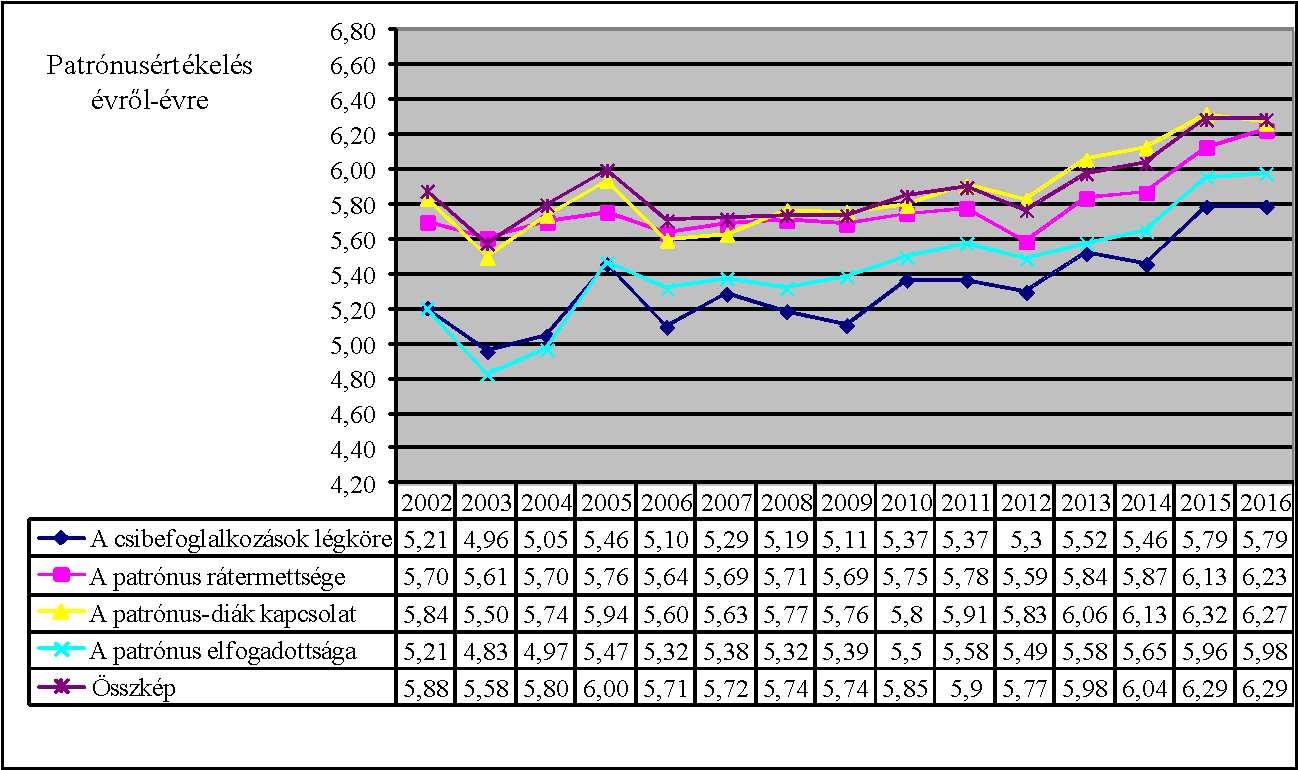 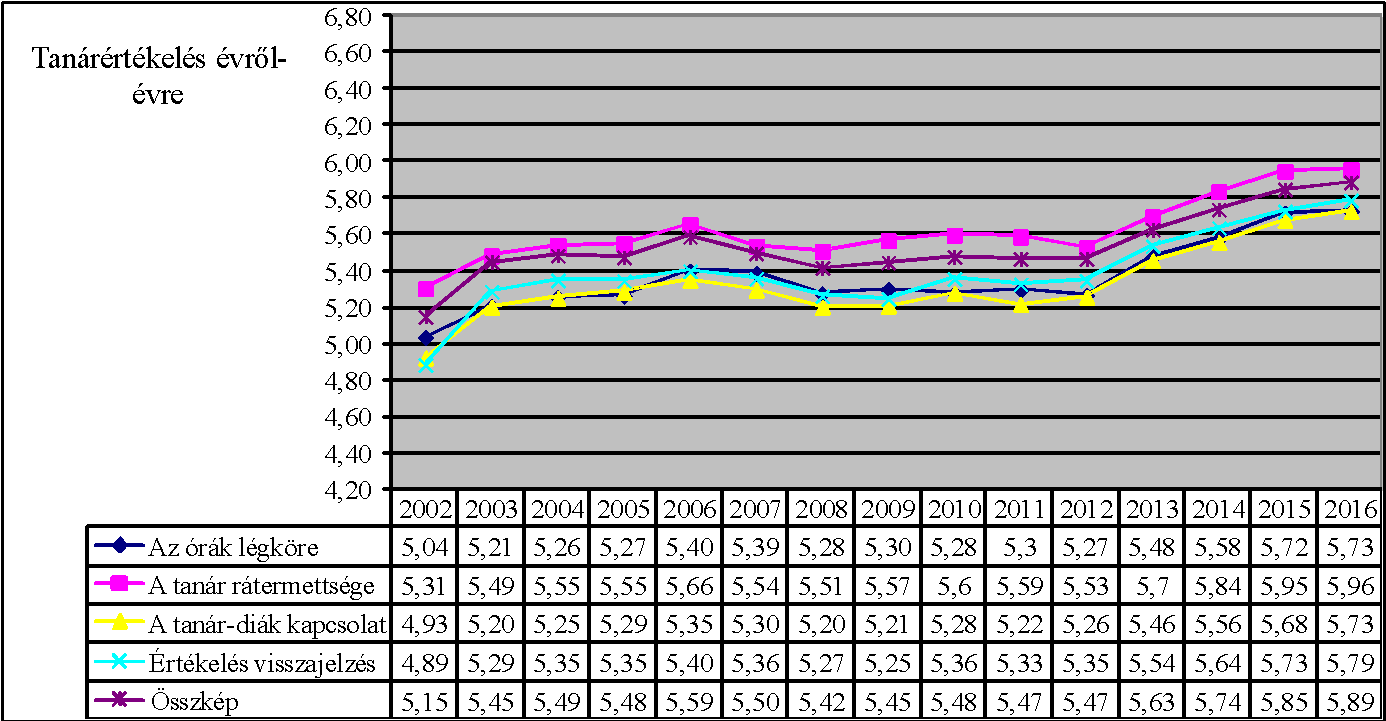 Az induló évfolyamokról, a felvételirőlAmint az alábbi adatokból látszik, tovább nőtt a hozzánk jelentkező tanulók száma. A növekedés nyilvánvalóan nem csak a mi jó munkánknak köszönhető, bár reméljük, van részünk nekünk is az iskola népszerűségében. Részleteiben vizsgálva az adatokat, néhány megfontolásra való tény kiderül belőle.A hozzánk jelentkezők száma messze meghaladja a kapacitásunkat, így sajnos több gyereknek, családnak okozunk fájdalmat a felvételit követően, mint amennyit örömmel értesíthetünk. Már a jelentkezésnél is látszik, hogy szinte csak jó tanulók jelentkeznek az 558 jelentkező összesített általános iskolai átlaga jobb, mint 4,5.Az öt évfolyamosba nagyobb volt a túljelentkezés aránya, mint a hétévfolyamos kisiskolába (9x, ill 6x).A felvett tanulók általános iskolai bizonyítvány átlaga rendkívül magas (4,8).A felvettek felvételi átlagpontszáma az iskolai bizonyítványhoz képest nem túlságosan jó (67,5%, 74%). Feltűnő, hogy mennyivel gyengébb a matematika (57,6 %, ill. 68%).A nyolcadikos felvételi könnyebb volt, mint a hatodikosoké (ezt már az írásbelin is jeleztük).A felvett, de visszalépett tanulók átlagpontszáma mindkét tagozatban magasabb, mint a hozzánk végül beiratkozóké, azaz a legjobb írásbelit írók közül még mindig többen más, ingyenes elitgimnáziumot választanak, mint minket. Megértjük, de figyelmeztető jel, hogy milyen sokan csak az eredményeink alapján választanak minket, és nem a többi gimnáziumtól eltérő nevelésfilozófiánk, eljárásaink miatt. Az alapítványi férőhelyen bekerültek eredményei nem látványosan gyengébbek, mint a saját jogon felvetteké, ami jelzi, hogy erős, motivált évfolyamok indultak.Az alapítványi férőhelyre kapott többlettámogatás (65,180 M Ft), megfelel az évek óta kialakult átlagnak. Kicsit több, mint a költségvetésben kalkulált kb. 100 E Ft/tanuló többletköltség igénynek (602 tanuló).Rövid és hosszabb távú feladatokAz előző 18 oldal elolvasása után, reméljük, elég nyilvánvalóak a következő időszak feladatai. Ha jól írtuk le az évet, akkor látszanak a megoldásra váró problémák, a következő év teendői, éppúgy, mint az előttünk álló éveké. 2016/2017. tanévreAz átvilágítás befejezése, majd tanulságainak összegzése után a belőle következő feladatok meghatározása, a következő év feladata.Az öt évfolyamos gimnázium programjának korrekciója, a viták lezárása, véglegesítése. Össze kell hangolni a két tagozat programját, össze kell kapcsolni a két tagozat munkáját, minimális követelményként az utolsó két évre. Az első év tapasztalatait összegezve folytatjuk a digitális iskola szakmai fejlesztését. Önálló ösztöndíjkeretet írt ki kutatásra az alapítvány. A tanártovábbképzést erre a területre kell fókuszálni.A szülői, tanulói részvétel erősítése szükséges nem csak egyéni, kisiskolai, hanem AKG szinten is a kisiskolák közötti különbségek csökkentése érdekében.Szülő és diákfórumokat kell létrehozni, tágabb körben kell megjeleníteni mit, miért csinálunk.Az összpatrónusi egyeztetéseken az aktuális témákon túlmutató stratégiai egyeztetés is szükségesnek látszik.A felvételi tájékoztatókon, PR tevékenység során nagyobb hangsúlyt kell kapnia az AKG sajátosságainak, a tehetséggondozásnak és a legjobbakat támogató ösztöndíjrendszernek, akár a támogatási összeg megnövelésével is. El kell érni, hogy minimális legyen a felvett, de visszalépő tanulók száma.Az általános iskola létrehozásának előkészítése, amennyiben lehetséges 2017.szeptemberi indítása. A gimnázium és az általános iskola kapcsolatának meghatározása.A kompetencia mérés eredményeinek elemzése, hosszabb távú feladatok meghatározása.Az AKG nyelvvizsga megszervezése, első próbája, majd az eredmények ismeretében hosszabb távú stratégia kialakítása is a következő év feladata.Hosszabb távú teendőkVizsgálni kell az utóbbi években megnőtt tanulói mobilitás okait, és kidolgozni csökkentésének lehetséges eszközeit.Át kell gondolnunk a művészeti képzés területét, jobban összehangoltan, és a kimeneti célokat is fegyelembe véve kell korrigálnunk a jelenlegi alkotóköröket, művészeti tárgyakat.Meg kell találni a hiányzások csökkentésének eszközeit. Az egyes tanulók kompetencia eredményeit visszamenőleg 4-6-8. évfolyamra össze kell gyűjteni, rendszerezni és egyéni feladatokat, fejlesztési célokat meghatározni. A második idegen nyelv kimeneti eredményeinek az angol szintjére hozása.Tisztelt Szülők!Köszönet és hála annak, aki idáig eljutott. Tudjuk, hogy mindenki számára vannak a levélben már ismert információk, de gondoljanak bele, a beszámoló 1304 szülőnek íródott. Kinek az egyik, kinek a másik információ volt új. A törekvésünk egyszerű. Reális képet nyújtani az AKG 2015-16. tanévéről. Amennyiben bármit hiányol, kérjük, jelezze! Ha kritikája, vitája, problémája van, akár a közöltekkel, akár azok hiányával, örömmel vesszük, ha jelzi, s megvizsgálunk minden véleményt, hozzászólást. (persze dicsérni is lehet, de kritikát jobban fel tudjuk használni, a dicséretnek „csak” örülünk). Üdvözlettel:Budapest, 2016. szeptember. 30.	a tantestület nevében		horngyörgyMellékletek1. sz. melléklet: Költségvetés 20142. sz. melléklet költségvetés 2015.3. sz. melléklet: Szülői befizetések 2014. 09.–2015. 05.4. sz. melléklet: Szülői befizetések 2015. 09.–2016. 05.5. sz. melléklet: Érettségi eredmények * Korábbi (előrehozott) vizsgán szerzett eredményekkel együtt. Ha egy vizsgázó szintemelő vizsgát tett egy vizsgatárgyból, mindkét vizsgája számítódik.* Korábbi (előrehozott) vizsgán szerzett eredményekkel együtt. Ha egy vizsgázó szintemelő vizsgát tett egy vizsgatárgyból, mindkét vizsgája számítódik.létszámlétszámhiányzás ó/fő/évigtlan. hiányz. ó/fő/évigtlan. hiányz. ó/fő/évigtlan. hiányz. ó/fő/évtanulm. átlag.kitűnőkitűnőjelesjelesElégtelen (db)Elégtelen (db)kitűnő, jeles (fő %)kitűnő, jeles (fő %)Elégtelen (fő %)Elégtelen (fő %)5évf.5évf.143143103,645,455,455,454,4425252525111134,9734,977,697,697évf7évf43243285,92,662,662,664,5610810886869944,9144,912,082,08össz.össz.57557590,313,363,363,364,53133133111111202042,4342,433,483,48Részletes adatokRészletes adatokRészletes adatokRészletes adatokRészletes adatokRészletes adatokRészletes adatokRészletes adatokRészletes adatokRészletes adatokRészletes adatokRészletes adatokRészletes adatokRészletes adatokRészletes adatokRészletes adatokRészletes adatokRészletes adatokRészletes adatoklétszámlétszámhiányzás(ó)hiányzás(ó)hiányzás(ó)igtlanHiányzás (fő)Hiányzás (fő)Hiányzás (fő)Igtlan (fő)Igtlan (fő)tanulmányi átlagtanulmányi átlagkitűnőkitűnőjelesjelesbukás7.70705402540254024477,1777,1777,170,630,634,674,672121141408.717149464946494618169,6669,6669,662,552,554,664,661515242409/7696958435843584310784,6884,6884,681,551,554,684,682323161609ny28281967196719673870,2570,2570,251,361,364,754,75889909/53030332433243324201110,80110,80110,806,706,704,434,434444610/76262658065806580126106,13106,13106,132,032,034,514,5112121414310/53131375637563756241121,16121,16121,167,777,774,274,275544311ny464635083508350829876,2676,2676,266,486,484,444,44111166111/52828291829182918205104,21104,21104,217,327,324,594,595544211/75959633563356335248107,37107,37107,374,204,204,44,4141466512/5262628562856285694109,85109,85109,853,623,624,164,163344012/7555544944494449414781,7181,7181,712,672,674,484,481212660össz.575575519295192951929193090,3190,3190,313,363,364,534,5313313311111120megnevezésfőírásbeliírásbeliírásbeli pontbiz. átl.Összpont-számösztöndíjszerződött összegtöbblettámogatásmagyarmatematika7. évfolyam7. évfolyam7. évfolyam7. évfolyam7. évfolyam7. évfolyam7. évfolyam7. évfolyam7. évfolyam7. évfolyamfelvételizett2983525604,6105,5saját jogon felvett414029694,9118visszalépett194334774,9126alapítványi ajánlatot tett673627634,6111alapítványi felvett193829674,8115,6induló évfolyam6038,4528,867,54,8115,61 700 000101 280 00048 980 0009. évfolyam9. évfolyam9. évfolyam9. évfolyam9. évfolyam9. évfolyam9. évfolyam9. évfolyam9. évfolyam9. évfolyamfelvételizett2613527614,4106saját jogon felvett344136774,9126visszalépett114139804,9129alapítványi ajánlatot tett343427614,4106alapítványi felvett73733704,6116induló évfolyam304034744,8122700 00042 500 00016 200 000BEVÉTELEK (E FT)BEVÉTELEK (E FT)KIADÁSOK (E FT)KIADÁSOK (E FT)Alapítványi bevételekAlapítványi bevételekSzemélyi kiadásokSzemélyi kiadásokÁllami normatíva216.475Bérek252.111Szülői befizetések, szponzorok,1%200.763Személyi juttatások73.709Számlás bérek5.618Egyéb bevételek (pályázatok, oktatási, bérleti díj stb.)7.590Ösztöndíjak524AKG bevételeiAKG bevételeiEgyéb személyi kiadások0Szolgáltatások. pl. étkezés, terembérlet, pályázat stb.16.675Bérterhek81.373Egyéb bevételek6.350Dologi költségekDologi költségekSZHJ 20120Szolgáltatások80.056SZHJ 20110Épület rezsi38.523Szülői költségtérítés307.707Eszköz ktg.3.019Felújítás, bővítés, beruházás, eszköz beszerzés15.747Oktatási közvetlen dologi ktg-i.19.486Gazdasági kiadások (pl. bank, bérszámf., könyvv.)12.843Hiteltörlesztés27.736Kamat3.553Egyéb kiadások7.384Összesen755.560Összesen621.682BEVÉTELEK (E FT)BEVÉTELEK (E FT)KIADÁSOK (E FT)KIADÁSOK (E FT)Alapítványi bevételekAlapítványi bevételekSzemélyi kiadásokSzemélyi kiadásokÁllami normatíva234.107Bérek 281.776Szülői befizetések, szponzorok,1%197.577Személyi juttatások 880.60Számlás bérek 6.488Egyéb bevételek (pályázatok, oktatási, bérleti díj stb.)8.030Ösztöndíjak 981AKG bevételeiAKG bevételeiEgyéb személyi kiadások0Szolgáltatások. pl. étkezés, terembérlet, pályázat stb.27.492Bérterhek 93.167Egyéb bevételek8.209Dologi költségekDologi költségekSZHJ 0Szolgáltatások 86.030SZHJ 0Épület rezsi 40.483Szülői költségtérítés 365.355Eszköz ktg. 2.179Felújítás, bővítés, beruházás, eszköz beszerzés68.793Oktatási közvetlen dologi ktg-i. 19.974Gazdasági kiadások (pl. bank, bérszámf, könyvv.) 16.798Hiteltörlesztés 27.736Kamat 1.872Egyéb kiadások 7.817Összesen840.770Összesen742.154Évf.LétszámÖsszes vállalásEgy főre jutó vállalásVállalás/hóBefizetés 8 hóBefizetés/főBefizetés/hóVárható még(*)(Ft)(Ft)fő/hó (Ft)8 hó (Ft)8 hó/fő (Ft)fő/hó (Ft)(Ft)7.6993 571 8001 356 113113 00980 356 0301 164 580145 57313 215 7708.7066 300 000947 14378 92949 173 682702 48187 81017 126 3189.5949 967 000846 89870 57536 195 159613 47776 68513 771 84110.6055 106 000918 43376 53640 324 915672 08284 01014 781 08511. ny.5043 874 000877 48073 12323 583 719471 67458 95920 290 28111.5647 338 000845 32170 44329 853 007533 08966 63617 484 99312.5949 635 000841 27170 10634 542 500585 46673 18315 092 5009. ny.3029 496 000983 20081 93323 524 500784 15098 0195 971 5009./5.2928 143 000970 44880 87121 191 339730 73691 3426 951 66110./5.2526 940 0001 077 60089 80026 355 4981 054 220131 777584 50211./5.2624 361 500936 98178 08217 445 050670 96383 8706 916 45012./5.2419 478 000811 58367 6329 904 750412 69851 5879 573 250Összesen557534 210 300951 03979 253392 450 149699 63587 545141 760 151Évf.LétszámSzerződés (Ft)Szerződés/főSzerződ/fő/hóTényleges befizetésBefizetés 9 hó/fő (Ft)Befizetés/fő/hó (Ft)Várható még7.72114 630 0001 592 083176 898106 235 1241 475 488163 9438 394 8768.7162 286 000877 26897 47445 212 585636 79770 75517 073 4159.7069 961 000999 443111 04951 189 661731 28181 25318 771 3399. ny.3038 780 0001 292 667143 63034 906 1551 163 539129 2823 873 84510.6454 814 000856 46995 16337 989 500593 58665 95416 824 50011. ny.6553 195 000818 38590 93240 038 831615 98268 44213 156 16911.5952 660 000892 54299 17133 239 179563 37662 59719 420 82112,5444 502 000824 11191 56838 381 643710 77178 9756 120 3579./5.3027 978 000932 600103 62223 815 500793 85088 2064 162 50010./5.3132 331 0001 042 935115 88225 120 610810 34290 0387 210 39011./5.2829 086 0001 038 786115 42124 495 006874 82297 2024 590 99412./5.2823 742 000847 92994 21418 384 100656 57572 9535 357 900Összes602603 965 0001 001 268111 252479 007 8949 626 40889 133124 957 106Hétosztályos képzésminden vizsgázó*minden vizsgázó*minden vizsgázó*ebbőlebbőlebbőlebbőlebbőlebbőlHétosztályos képzésEmelt szintEmelt szintEmelt szintKözépszintKözépszintKözépszintTantárgy nevefőjegy%főjegy%főjegy%angol nyelv874,986,340579,7474,991,8biológia84,878,86581,52470,5fizika24,577,011földrajz11francia nyelv6586,735773596,3gazdasági ismeretek10588,310588,3informatika154,677,94584,3114,575,6kémia44,872,344,872,3magyar nyelv és irodalom544,682,0544,682matematika534,373,374,773,9464,273,2mozgóképkultúra és médiaismeret4589,54589,5német nyelv284,982,894,871194,988,4olasz nyelv11rajz és vizuális kultúra4587,54587,5spanyol nyelv84,477,3174,375,1társadalomismeret13581,213581,2testnevelés2588,02588történelem544,680,03592,3514,679,3Ötosztályos képzésminden vizsgázó*minden vizsgázó*minden vizsgázó*ebbőlebbőlebbőlebbőlebbőlebbőlÖtosztályos képzésEmelt szintEmelt szintEmelt szintKözépszintKözépszintKözépszintTantárgy nevefőjegy%főjegy%főjegy%angol nyelv454,979,520572254,885,5biológia24,574,011fizika2579,511francia nyelv11gazdasági ismeretek84,882,5558634,376,7informatika144,269,744,874,510467,8kémia11magyar nyelv és irodalom264,678,01254,678matematika254,270,81244,171,2mozgóképkultúra és médiaismeret11művészettörténet2582,02582német nyelv44,884,5134,786,7rajz és vizuális kultúra34,785,334,785,3társadalomismeret4584,825822587,5történelem264,275,1264,275,1